Муниципальное бюджетное дошкольное образовательное учреждение 
 «Красная шапочка» г. Дигора Конспект открытого занятия по ФЭМП в старшей группе с использованием игровой технологии «Путешествие на планету Математики»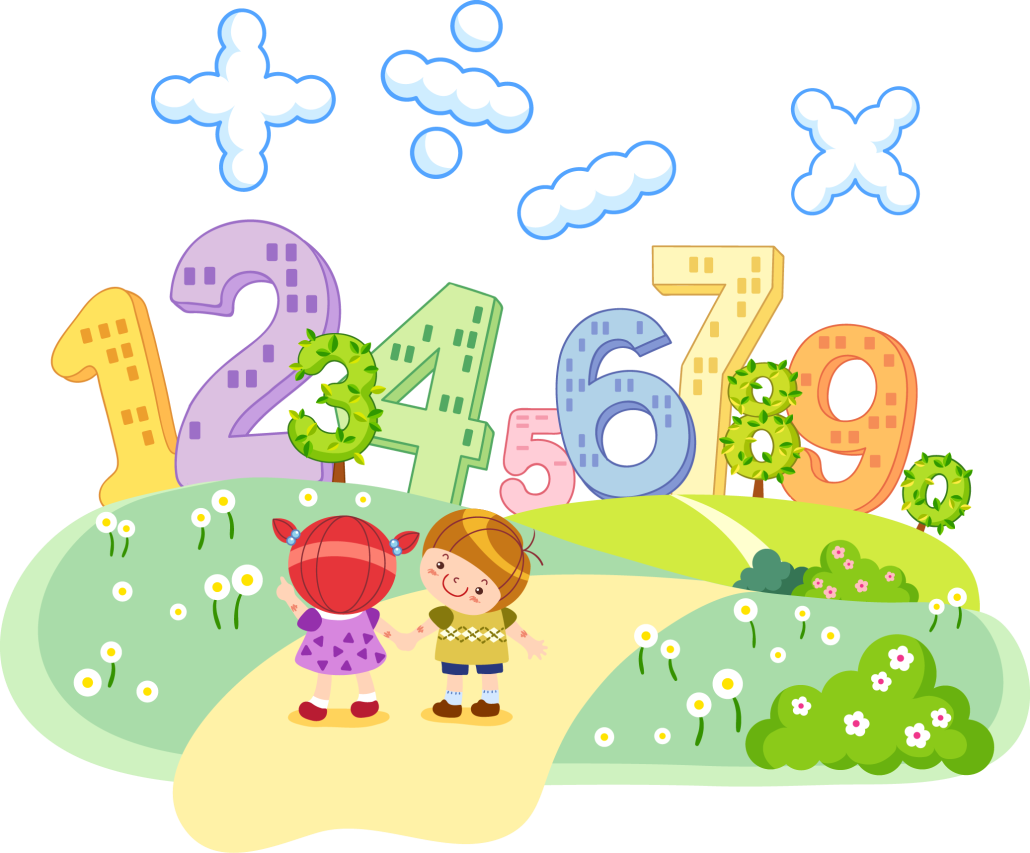 Разработала: Тобоева Ф. А. 2022 г.Конспект открытого занятия по ФЭМП в старшей группе, с использованием игровой технологии «Путешествие на планету Математики».Цель: Создать условия для развития логического мышления, сообразительности, внимания и продемонстрировать навыки комплексного применения математических представлений, знаний и способов действий умение практически их использовать посредством игры - путешествие.Обучающие задачи:• Упражнять в счёте в пределах 10 в прямом и обратном порядке.• Закрепить знания детей о геометрических фигурах.• Закрепить знания о последовательности дней недели, времён года, месяцев года.• Закрепить умение ориентироваться на листе бумаги в клетку.• Закрепить умение различать понятия: выше – ниже, шире – уже, длиннее – короче, толще – тоньше, старше – младше, больше -меньше.Развивающие задачи:• Создать условия для развития логического мышления, сообразительности, внимания.• Способствовать формированию мыслительных операций, развитию речи, умению аргументировать свои высказывания.Воспитательные задачи:• Воспитывать самостоятельность, умение понимать учебную задачу и выполнять её самостоятельно.• Воспитывать интерес к математическим занятиям.Методические приё мы:• Игровой (использование сюрпризных моментов).• Наглядный (использование иллюстрации).• Словесный (напоминание, указание, вопросы, индивидуальные ответы детей).• Поощрение, анализ занятия.Оборудование и материал : цифры, знаки, мяч.Раздаточный материал : карточки с заданиями, математические наборы, листочки, карандаши.Ход занятия:Вводная часть-Ребята к нам пришли гости, давайте поздороваемся!В круг широкий, вижу я,Встали все мои друзья.Мы сейчас пойдем направо, раз, два, три.А теперь пойдем налево, раз, два, три.В центре круга соберемся, раз, два, три.И на место все вернемся, раз, два, три.Улыбнемся, подмигнем,И общаться мы начнём!Ребята, я очень рада видеть вас. Посмотрите друг на друга, подарите друг другу улыбку. Отлично!Воспитатель:. А теперь давайте красиво сядем, ножки поставим вместе, спинка прямая. Послушайте пожалуйста, стихотворения.Давайте, ребята, учиться считать!Запомните все, что без точного счетаНе сдвинется с места любая работа,Без счета не будет на улице света,Без счета не сможет подняться ракета,И в прятки сыграть не сумеют ребята.Беритесь ребята скорей за работуУчиться считать, чтоб не сбиться со счету.- Ребята, как вы думаете, а какое у нас сейчас будет занятие? Сегодня у нас с вами необычное занятие. Мы отправимся в космос на планету Математики. Там нас ждут большие трудности, но я думаю, что вы с ними справитесь.- Чтобы узнать на чем мы отправимся в путешествие, нам нужно внимательно сосредоточатся на задание.Гимнастика для глазТик-так, тик-такВсе часы идут вот так:тик-так, тик-так,Налево раз, направо раз,Мы тоже можем так,Тик-так, тик-так.Перед вами листок бумаги, а на нем цифры. Соединив цифры по порядку, мы узнаем на чем мы с вами полетим.(Воспитатель раздает листки в клетку, где отмечены точки с цифрами, которые необходимо соединить по порядку.)Так на чем мы с вами полетим? Что у нас получилось? (Получилась ракета.) (Слайд небо)Воспитатель: Ну вот, сели по удобнее, заняли свои места. Но чтобы поднялась наша ракета, нам надо начать обратный отсчет: 10, 9, 8…1 поехали! Мы полетели. (музыка взлёт ракеты) (слайд небо)-А пока мы с вами летим, чтобы не было скучно, давайте немного поиграем.Определим предыдущее и последующее числа. Соседи числа.Игра с мячом «Назови число»Какое число называется предыдущим (то, которое стоит перед названным) и какое последующим (то, которое стоит после названного?Воспитатель бросает мяч каждому ребенку индивидуально:посчитай по порядку от 1 до 5посчитай по порядку от 5 до 10Посчитай в обратном порядке от 5 до1Назови соседей числа 3Назови соседей числа 5Назови соседей числа 9Назови соседей числа 2Назови соседей числа 4Назови соседей числа 6Назови соседей числа 8Молодцы вы отлично справились с заданием.Воспитатель: Ребята, мы и не заметили, как мы с вами быстро долетели.Кто же нас встречает? Мы сейчас узнаем. (Слайд инопланетянина)Кто это? (Ответы детей.)Посмотрите, люди с другой планеты приготовили для нас странные задачки. Не зря говорят, что они неопознанные объекты.Задачки - то заколдованные и зашифрованные,но ведь мы не боимся трудностей и справимся с вами.Давайте пройдем за столы. Усядемся по удобнее, приготовили ручки для разминки«Пальчиковая гимнастика»Будем пальчики считать 1, 2, 3, 4, 5И фигуры называтьВот квадрат, а вот кружокТреугольничек и ромб,А еще прямоугольникИ не трудно сосчитатьИх по счету ровно пять.Поочередно сгибают пальчики, начиная с мизинца, складывают пальчики обеих рук в виде геометрических фигур. Показывают раскрытую ладошку.Геометрический диктантВспомним, где у нас правая рука, а где левая.Перед вами карандаши и бумага. Приготовьтесь слушать задание :Дидактическая игра «Отгадай фигуру».Вдоль верхней стороны листа нарисовать линию красным карандашом,Вдоль нижней стороны – синим карандашомСправа - провести желтую линиюСлева – провести зеленую линию.ЗагадкиТри вершины,Три угла,Три сторонкиКто же я? (треугольник)В левом верхнем углу нарисуйте (красный треугольник)Он давно знакомый мой,Каждый угол в нем прямой,Все четыре стороныОдинаковой длины.Вам его представить рад.А зовут его (квадрат).В правом нижнем углу нарисуйте (зеленый квадрат)Эти фигуры по городу мчат,в садики, школы развозят ребят.Едут автобус, троллейбус, трамвай.Ты на дороге, смотри, не зевай!На эту фигуру похожи дома.О чем говорю я? Ответьте, друзья!(прямоугольник)В левом нижнем углу нарисуйте (синий прямоугольник)Нет углов у меняИ похож на блюдце я,На тарелку и на крышку,На кольцо, на колесо.Кто же я такой, друзья?Назовите вы меня! (Круг)В правом верхнем углу нарисуйте (желтый круг.)- А сейчас проверим.Какую геометрическую фигуру нарисовали в правом нижнем углу. (зеленый квадрат)Где нарисовали желтый круг (в правом верхнем углу)В каком углу прямоугольник (в левом нижнем углу синий прямоугольник) Вдоль какой стороны нарисована красная линия? (Вдоль верхней стороны листа)На какой стороне синяя линия?» (Вдоль нижней стороны)- И с этим заданием мы с вами справились!Воспитатель. Ребята, инопланетяне не знают, что такое дни недели. Давайте им расскажем.Сколько всего дней недели? (7)Как называется первый день недели? (понедельник)Сколько дней в недели выходных? Как они называются? (2, суббота и воскресенье)Какой день недели четвертый? (четверг)Какой день недели между вторником и четвергом? (среда)А давайте покажем нашу веселую физминутку про дни неделиФизкультминуткаВ понедельник я купался, (изображаем плавание)А во вторник – рисовал. (изображаем рисование)В среду долго умывался, («умываемся»)А в четверг в футбол играл. (бег на месте)В пятницу я прыгал, бегал, (прыгаем)Очень долго танцевал. (кружимся на месте)А в субботу, воскресенье (хлопки в ладоши)Целый день я отдыхал.(дети садятся на корточки, руки под щеку—засыпают)Воспитатель. А теперь ребята покажем инопланетным существам, как мы умеем правильно думать и конструировать. Решим геометрическую задачу.Положите на стол столько квадратиков, сколько показывает цифра (6)Ниже положите кружочков на 3 меньше, чем квадратиков.А под кружочками треугольников на 1 больше, чем кружочков.Из этих фигур составьте ракету, на которой вы полетите обратно домой.Воспитатель. Ребята, инопланетяне, как и вы, любят рисовать, но у них приключилась беда: все карандаши вдруг потеряли цвет. Поможем им, сделаем их карандаши цветными?Посмотрите, у вас на столе лежат карточки, на них нарисованы карандаши, они все какие? (Без цвета.) Поможем их раскрасить? Слушайте внимательно. 6• Закрасьте первый карандаш желтым цветом,• Четвертый – синим,• Второй – зеленым,• Пятый – красным,• Третий – коричневым,• Шестой черным.(Дети закрашивают карандаши.)Воспитатель: Молодцы! Скажите, на котором по счету месте синий карандаш?Какого цвета карандаш на пятом месте?На котором по счету месте желтый карандаш?(Слайд инопланетянина со звездочкой)- Ребята, инопланетяне очень рады, что такие умные, дружные ребята были у них в гостях. Они дарят вам звезды,которые сияют на их планете.Давайте скажем им спасибо.Воспитатель: А теперь пора нам возвращаться домой. Но чтобы лететь назад, нам нужно найти другие кнопки.- Опять берем старт. Отсчитываем: 10, 9, 8, 7, 6, 5, 4, 3, 2, 1, 0.Пуск! Полетели! (Слайд небо с ракетой)А пока мы с вами летим - «Умственная разминка»1. Сегодня четверг, а завтра?2. Если линейка длиннее карандаша, то карандаш?3. Если стол выше стула, то стул?4. Если дорога шире тропинки, то тропинка?5. Сколько месяцев в году?6. Сколько времен года?Какое сейчас время года?Игра «Скажи на оборот» Игра с мячомВысоко - (низко)Далеко - (близко)Широкий - (узкий)Худой – (толстый)Холодный – (горячий)Легко - (тяжело)Веселый - (грустный)Внутри - (снаружи)Много - (мало)Маленький - (большой)Вперед-(назад)Быстро - (медленно)Воспитатель. Ребята, мы и не заметили, как мы с вами быстро долетели обратно в детский сад. Ну, что осталось только забрать подарки от инопланетян.- На какую планету мы сегодня летали?- Что мы нарисовали с помощью точек и цифр?- Что тебе было трудно выполнять сегодня?- Что тебе понравилось больше всего на занятии?- Какое доброе дело ты сегодня сделал на занятии?- Чему мы научили сегодня инопланетян?- Что тебе показалось сложным на занятие?